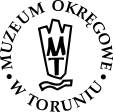 Muzeum Okręgowe w Toruniu zaprasza naprojekt pn.Boże Narodzenie piernikiem pachnące5–23 grudnia 2022Muzeum Toruńskiego Piernika (ul. Strumykowa 4)PROGRAM5 grudnia 2022 (poniedziałek)10.00–15.00 – Mistrzowskie spotkania w Muzeum Toruńskiego Piernika: Jowita Woszczyńska (mistrzyni świata w dekoracji tortów) – warsztaty dekoracji piernikowych chatek (parter, sala warsztatowa)6 grudnia 2022 (wtorek)14.00 – Kulinarne potyczki z piernikami: Korzenne piwo, czyli piernik po staropolsku (II piętro, Piernikowe Laboratorium)Prowadzenie: dr hab. Jarosław Dumanowski (Uniwersytet Mikołaja Kopernika w Toruniu), Bartłomiej Karnasiewicz16 grudnia 2022 (piątek)14.00 – Mistrzowskie spotkania w Muzeum Toruńskiego Piernika: dr Stanisław Kośmiński (artysta rzeźbiarz, Uniwersytet Mikołaja Kopernika w Toruniu) – spotkanie przy wystawie Między tradycją 
a nowoczesnością… (II piętro, sala wystaw czasowych)Prowadzenie: dr Mateusz Soliński21 grudnia 2022 (środa)14.00 – Kulinarne potyczki z piernikami: Karp w piernikachProwadzenie: dr hab. Jarosław Dumanowski (Uniwersytet Mikołaja Kopernika w Toruniu), Paweł Zasławski – Szef Kuchni Restauracji MONKA w ToruniuUwaga:Ilość miejsc ograniczonaPonadto: 6–23 grudnia, godz. 12.00 – Piernikowe cuda i cudeńka – warsztaty tworzenia piernikowych dekoracji na choinkę (parter, sala warsztatowa)Wydarzenie wsparte finansowo przez Gminę Miasta Toruń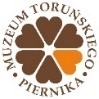 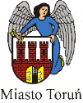 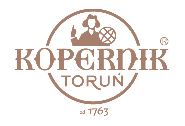 www.muzeum.torun.plKoncepcja i opracowanie programu: M. Mikulska-Wernerowicz